XULLO – CURSO 2018/19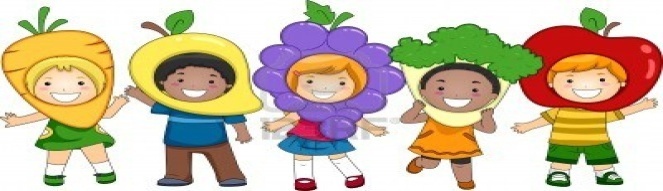 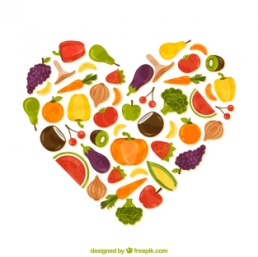 LUNSMARTESMERCORESXOVESVENRES1Macarróns con poloFlan2Brócoli con ovo e pataca cocida Peladillo3Ensalada completaPescado á romana con patacas cocidasMandarina/Naranxa4Paella (Nenos/as de menos de 2 anos sen marisco)Iogur5Polo asado con patacasPlátano8Ensalada de pasta (pasta, atún, ovo, verduras, …)Iogur9Ensalada de leituga e tomateTortilla españolaFresas10Guiso de pescadoMelón11Arroz con albóndegasQueixo con membrillo 12Rolos de xamón e queixoLentellas vexetaisMacedonia de froitas15Pasta mariñeiraNatillas16Xudías con ovo e patacasKiwi17Pescado ó forno con patacas e verdurasMazá18CroquetasArroz tres deliciasIogur19Ensalada de leitugaCarne de tenreira asada con patacasPiña22Pasta con atúnQueixo con membrillo23Ensaladilla rusaTortilla francesa con xamón cocidoPera24Pescado á galega Macedonia de froitas25FESTIVO26Filete de polo á prancha  con patacasFresas29Pasta con carneFlan30Crema de verdurasRevolto de champiñóns e xamónPlátano31Ensalada de leituga e tomatePescado á prancha Mazá